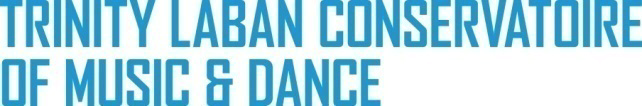 Alumni Practice Room and Rehearsal Space Booking Terms and ConditionsPractice room hire and  rehearsal space booking is for personal practice / rehearsal or research and development and is strictly not allowed for running workshops, training or classes for independent business or profit.Hire is allowed for Trinity Laban alumni only and is not available for third parties. Please note that the alum in whose name the booking has been made must be present throughout the booking. Payment TermsPayment of the room hire fee will be due upon confirmation of the event and is required in fullprior to the date of your booking. If payment is not received within 48 hours, it will be assumedthat you have cancelled your booking, resulting in your space being released.TRINITY LABAN is registered for VAT. VAT will be charged on all venue hire.Cancellation after booking has been made and payment receivedIf you cancel all/part of your booking for any reason, Trinity Laban shall be entitled to cancellation charges as detailed below:Cancellation of all / part of bookings made after payment and before 7 days of booking – you can request a credit or refund Cancellation of all / part of bookings made after payment and less than 7 days of booking –100% of the total booking valueIf a booking contravenes these Terms and Conditions, specifically on the use or purpose for which the space is intended, Trinity Laban has the right to cancel the booking and charges will apply as aboveIndemnityIt shall be your sole responsibility to ensure the proper and responsible use of thefacilities and for the proper and adequate care of your belongings and equipment whilst on thepremises and Trinity Laban accepts no responsibility under any circumstances for any injury,nor for any theft, loss or damage to any property of yours or guests whilst on TrinityLaban property.You shall be responsible for all or any loss or damage of whatever nature suffered byTrinity Laban including (but without limitation) the cost of repair, replacement or remedial workto any part of the fabric of the building, instruments, furniture or equipment, arising as a resultof the negligent or intentional misuse or vandalism of the building, instruments, furniture orequipment by you or your guests. Should any remedial work be required, the full cost of thiswill be charged to you and Trinity Laban will add a handling/administration charge equalto 10% of costs incurred. Any spillages, breakages or damage but be reported immediately toReception or Room Booking staff.Health & SafetyYou shall comply with all health and safety and emergency procedures and instructionsas notified by Trinity Laban personnel.You must familiarise yourself with Covid-19 procedures and follow any additional instructions giving by staff whilst you are in the building. By booking space as an alum you agree to follow Trinity Laban’s Covid-19 procedures.Use of King Charles Court and the Laban BuildingYou may have access to King Charles Court and/or the Laban building between the times stated in the booking confirmation. You may not alter these times and rooms must be vacated by the timeagreed. Failure to do this may give rise to additional charges.Photography is permitted for personal use only and permission is not granted for images ofTrinity Laban buildings, personnel and students to be reproduced for any reason, or for saleor publication. If you require photography for reasons other than personal use please contactthe Trinity Laban press office.You shall not make any alterations to the structure, fittings, decorations or furnishingsof the building, nor fix anything to the walls, ceilings, doors or floors of the building by nails,screws, drawing pins or tape. Blue tack is allowed only on glass windows in King Charles Court and on glass windows/walls or plain white or concrete walls in the Laban Building.No food, alcohol or other intoxicants are permitted in the practice/rehearsal rooms. Whilstwater is permitted in rooms, no cups, glasses or bottles are to be placed upon pianos, otherinstruments or equipment.No-SmokingTrinity Laban has a complete no smoking policy and smoke alarms are situated throughoutthe King Charles Court.AccessMost floors at King Charles Court have lift access. The Laban building is fully accessible with all studios having lift access. ParkingParking at the Laban Building is not available unless granted special permissions.Parking at King Charles Court is not available unless granted special permissions.Bicycles shall not be brought into the building. Cycle parking is available in the grounds of theDreadnought Building and in the Queen Anne car park next to Park Row.